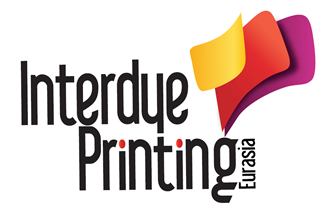 Tekstil Boyarmadde, Baskı Mürekkepleri, Pigmentler, Kimyasallar, Baskı ve Boyama Teknolojileri Firmaları bu fuarda bir araya geliyor. Türkiye sahip olduğu coğrafi avantajın yanı sıra, Avrupa Gümrük Tarifeleri Müttefikleri arasında bulunuyor. Türkiye’nin diğer müttefik ülkelerle gerçekleştirdiği ihracat gümrük tarifelerinden muaf tutuluyor. Türk Tekstil Sektörü’nün gelişiminde İsrail, Mısır, Fas, Tunus gibi ülkelerle imzalanan Serbest Ticaret Anlaşmaları’nın da payı yüksek. Bunun yanı sıra, komşu ülkelerde yaşayan 170 milyon nüfusa ulaşma potansiyeli de Türkiye’yi özellikle yabancı firmalar tarafından hedef pazar konumuna getiriyor.Interdye & Printing Eurasia 2016 Fuarı, Tekstil sektörüne Boyarmadde, Baskı Mürekkepleri, Pigmentler, Kimyasallar, Baskı ve Boyama Teknolojileri tedarik eden bir çok yerli ve yabancı firmayı 10-12 Mart 2016 tarihleri arasında bir araya getirmeye hazırlanıyor.İkincisi 2014 yılının Haziran ayında Türkiye Tekstil Terbiye Sanayicileri Derneği (TTTSD) İş birliği ile Interdye & Printing Eurasia fuarına 56 direk katılımcı ve 65’i 15 farklı ülkeden gelen yabancı katılımcılar olmak üzere, toplam 96 sektör lideri firma ve firma temsilciliğinin katılımıyla gerçekleşti.Fuarı üç gün boyunca 217’si 31 farklı ülkeden gelen yabancı ziyaretçiler olmak üzere toplam 2504 sektör profesyoneli ziyaret etti. Tam anlamıyla bir ihtisas fuarı olan Interdye & Printing Eurasia 2014, katılımcı firmaların doğru insanlarla bir araya gelmesine ve geleceğe dönük verimli iş bağlantıları yapmalarına ön ayak oldu.İki yılda bir düzenlenen ve her geçen sene daha da büyüyerek yoluna devam eden Interdye & Printing Eurasia, 2016 yılında 2 hall’e büyüyerek 9. Ve 10. Salonlarda tüm sektörü bir kez daha ağırlıyor olacak. Ücretsiz olarak ziyaret edilebilecek olan fuarda katılımcı firmalar yeni ürün ve teknolojilerini fuar alanında kurulacak olan workshop alanında tüm ziyaretçilere tanıtacaklar. 